С 17 по 21 апреля 2020 года инспектором контрольно-счетного отдела дано заключение на постановление администрации муниципального образования «Маловоложикьинское» «Об утверждении отчета об исполнении бюджета муниципального образования «Маловоложикьинское» за 1 квартал 2020 года».Заключение  на  постановление администрации муниципального образования «Маловоложикьинское» от 15.04.2020г. № 13 «Об утверждении отчета об исполнении  бюджета муниципального образования «Маловоложикьинское» за 1 квартал 2020 года»  проедено  в соответствии с  Бюджетным кодексом Российской Федерации, положениями Федерального закона от 07.02.2011г.  №6-ФЗ «Об общих принципах организации и деятельности контрольно-счетных органов субъектов Российской Федерации и муниципальных образований» (в ред. изменений),  Федерального закона от 6 октября 2003г. № 131-ФЗ «Об общих принципах организации местного самоуправления в Российской Федерации» (в ред. изменений), Положением «О бюджетном процессе в муниципальном образовании «Маловоложикьинское», утвержденным решением Совета депутатов муниципального образования «Маловоложикьинское» от 25.07.2008г. № 3.1 (в ред. изменений), Уставом муниципального образования «Маловоложикьинское», Соглашением, заключенным между Советом депутатов муниципального образования «Маловоложикьинское» (далее – сельский Совет депутатов)  и Советом депутатов муниципального образования «Можгинский район» (далее – районный Совет депутатов), о передаче контрольно-счётному отделу муниципального образования «Можгинский район» (далее – контрольно-счётный отдел) полномочий контрольно-счётного органа муниципального образования «Маловоложикьинское» по осуществлению внешнего муниципального финансового контроля, утвержденного решением сельского Совета депутатов от 17.12.2018г. № 18.2 (в ред. от 23.12.2019г. № 25.2),  Положением  о контрольно - счетном отделе, утвержденным решением  районного Совета депутатов от 24.11.2011г.  № 37.6 (в ред. изменений), п. 2.4 плана работы контрольно-счётного отдела на 2020 год, утвержденного решением районного Совета депутатов от 18.12.2019г. № 30.9, Стандарта внешнего муниципального финансового контроля «Проведение экспертно-аналитического мероприятия», утвержденного председателем контрольно-счетного отдела.Целью  экспертно - аналитического мероприятия является:  реализация закрепленных за контрольно-счетным отделом полномочий, регулярное информирование сельского Совета депутатов и главы муниципального образования сельского поселения «Маловоложикьинское»   (далее – сельское поселение) о ходе исполнения бюджета муниципального образования «Маловоложикьинское» (далее – бюджет сельского поселения).Бюджет сельского поселения за 1 квартал 2020 года исполнялся в соответствии с требованиями и нормами действующего бюджетного законодательства и  муниципальными правовыми актами.Согласно данных Отчета ф. 0503117 об исполнении бюджета сельского поселения  доходы исполнены в сумме 555,8 тыс. руб., что составляет   27,6% от плановых  и 22,1% от уточненных бюджетных назначений, в том числе налоговые и неналоговые доходы (далее - собственные  доходы) исполнены в сумме 131,5 тыс. руб. Удельный вес собственных доходов в общем объеме доходов бюджета сельского поселения составил 23,7%. В целом собственные доходы исполнены с превышением 25% уровня исполнения плановых назначений, но в структуре собственных  доходов 25% уровень от плановых назначений не достигнут ни по одному  доходному источнику, процент исполнения составляет от  1,4% по налогу на имущество физических лиц  до 21,2% по налогу на доходы физических лиц.  По двум доходным источникам за 1 квартал  доходы не поступили. Согласно плана поступлений налоговых и неналоговых доходов на 2020 год, согласованного с Минфином УР, план поступления собственных доходов в бюджет сельского поселения на 1 квартал  отчетного года согласован в сумме 40,0 тыс. руб., т.е. собственные доходы за 1 квартал перевыполнены на 2,4 тыс. руб. или 6%.  Удельный вес безвозмездных поступлений в общем объеме доходов составил  76,3%.Налоговая недоимка по налогам, сборам и иным обязательным платежам по состоянию на 01.04.2020г. в сравнении с аналогичным периодом прошлого года (на 01.04.2019г. составляла 70,6 тыс. руб.) уменьшилась на 16,9 тыс. руб. и   составила 53,7 тыс. руб. За 1 квартал 2020г. расходы составили в сумме 294,3 тыс. руб., что составляет 14,6% от плановых и 11,3% от уточненных бюджетных ассигнований, т.е. не достигло 25% уровень исполнения. В структуре расходов бюджета  по двум разделам сложился высокий процент исполнения расходов: по разделу «Культура и кинематография» 100% и разделу «Физическая культура и спорт» 86% от уточненных бюджетных ассигнований.  По четырем разделам сложился низкий процент исполнения расходов от 2,2% по разделу «Национальная экономика» до 18,3% по разделу «Национальная оборона»  от  уточненных  бюджетных ассигнований, т.е. 25% уровень исполнения уточненных бюджетных ассигнований не достигнут. По разделу «Жилищно-коммунальное хозяйство» расходы не осуществлялись.Бюджет сельского поселения за 1 квартал 2020г. исполнен с профицитом  в размере  261,5 тыс. руб., что соответствует Отчету ф. 0503117. Замечания финансово-экономического характера отсутствуют.Контрольно-счетным отделом   предложен ряд мероприятий  в целях обеспечения полноты учета налогоплательщиков и увеличения доходной базы  сельского поселения.Представление по результатам экспертно-аналитического мероприятия не направлялось.исп.  инспектор  КСО  Е.В. Трефилова24.04.2020г.КОНТРОЛЬНО-СЧЕТНЫЙ ОТДЕЛ
МУНИЦИПАЛЬНОГО ОБРАЗОВАНИЯ «МОЖГИНСКИЙ РАЙОН»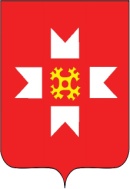 «МОЖГА  ЁРОС» МУНИЦИПАЛ  КЫЛДЫТЭЛЭН ЭСКЕРОНЪЯ НО ЛЫДЪЯНЪЯ  ЁЗЭТЭЗ